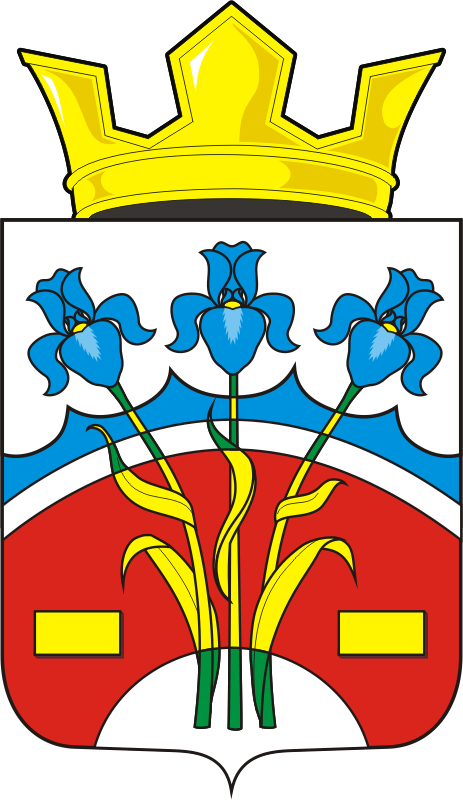 АДМИНИСТРАЦИЯ ФЕДОРОВСКОГО ПЕРВОГО СЕЛЬСОВЕТА САРАКТАШСКОГО РАЙОНА ОРЕНБУРГСКОЙ ОБЛАСТИП О С Т А Н О В Л Е Н И Е_________________________________________________________________________________________________________18.01.2021	                             	с. Федоровка Первая                                   № 03-пОб утверждении муниципальной программы«Комплексное развитие коммунальнойинфраструктуры муниципального образованияФедоровский Первый сельсовет Саракташского районаОренбургской области на 2021-2026 годы»       В соответствии  Федерального закона от 06.10.2003 N 131-ФЗ "Об общих принципах организации местного самоуправления в Российской Федерации", Федерального закона от 30.12.2004 N 210-ФЗ "Об основах регулирования тарифов организаций коммунального комплекса", Федерального закона от 27.07.2010 №190-ФЗ «О теплоснабжении», Федерального закона от 23.11.2009 N 261-ФЗ "Об энергосбережении и о повышении энергетической эффективности и о внесении изменений в отдельные законодательные акты Российской Федерации", в целях повышения качества и надежности  предоставления жилищно-коммунальных услуг населению и создания благоприятных условий для проживания граждан.1. Утвердить муниципальную программу «Комплексное развитие коммунальной инфраструктуры муниципального образования Федоровский Первый сельсовет Саракташского района Оренбургской области на 2021-2026 годы»  (далее - Программа), согласованную с руководителями организаций и учреждений, согласно приложению.	2. Бухгалтерии сельсовета  при формировании бюджета на 2021-2026 годы и уточнении бюджета на 2021 год предусмотреть необходимые ассигнования на финансирование указанной Программы. Установить, что финансирование мероприятий Программы ежегодно подлежит уточнению с учетом возможностей районного, областного, федерального и консолидированного бюджетов.3. Постановление администрации Федоровского Первого сельсовета от 25.11.2014 г. № 49-п Об утверждении муниципальной программы «Комплексное развитие коммунальной инфраструктуры муниципального образования Федоровский Первый сельсовет Саракташского района Оренбургской области на 2014-2020 годы» признать недействительным.    4. Постановление обнародовать на территории сельсовета и разместить на официальном сайте муниципального образования.          5. Контроль за исполнением настоящего постановления оставляю за собой.Глава Федоровского Первого сельсовета                                                                        А.А. ХлопушинРазослано: администрации района, прокуратуре района, руководителям учреждений, официальный сайт администрации, дело.Приложение № 1 к постановлению администрации Федоровского Первого сельсоветаСаракташского района Оренбургской области	от 18.01.2021 г. № 03-пПрограммаКомплексного развития систем коммунальной инфраструктуры муниципального образования Федоровский Первый сельсовет Саракташского района Оренбургской области до 2026 года2021 Паспорт ПрограммыЦели ПрограммыВ целях обеспечения потребностей в жилищном и промышленном  развитии территории муниципального образования Федоровский Первый сельсовет Саракташского района Оренбургской области (далее по тексту  - муниципальное образование  Федоровский Первый сельсовет), повышение качества оказываемых потребителям услуг, улучшения экологической обстановки разработана Программа комплексного развития  систем коммунальной инфраструктуры муниципального образования Федоровский Первый сельсовет до 2026 года, которая является основой для подготовки инвестиционных программ организаций коммунального комплекса.Цель Программы  комплексного развития систем коммунальной  инфраструктуры  на территории муниципального образования Федоровский Первый сельсовет – обеспечение развития коммунальных систем и объектов в соответствии с потребностями жилищного и промышленного строительства, повышение качества оказываемых потребителям коммунальных услуг, улучшение экологической ситуации. Задачи Программы по совершенствованию и развитию коммунального комплекса муниципального образования Федоровский  Первый сельсовет Основные задачи Программы:- инженерно-техническая оптимизация коммунальных систем на территории муниципального образования Федоровский Первый сельсовет- взаимосвязанное перспективное  планирование развития коммунальных систем;- повышение надежности систем и качества предоставляемых  коммунальных услуг;- обеспечение процессов энергосбережения и повышение энергоэффективности коммунальной инфраструктуры;- повышение инвестиционной  привлекательности коммунальной инфраструктуры;- обеспечение сбалансированности интересов  субъектов коммунальной инфраструктуры и потребителей  муниципального образования Федоровский Первый сельсовет.Краткая характеристика муниципального образования Федоровский Первый сельсовет Комплексная оценка территорииМуниципальное образование Федоровский Первый сельсовет  Саракташского района Оренбургской области (далее муниципальное образование Федоровский Первый сельсовет) – является сельским поселением, образованным в соответствии  с Законом Оренбургской области, объединяющим  общей территорией  три  сельских населенных пункта, в которых местное самоуправление осуществляется населением непосредственно  и через выборные  и иные  органы местного самоуправления.  Административным центром  Муниципального образования Федоровский Первый сельсовет является село Федоровка Первая.Наименования «Муниципальное образование  Федоровский Первый сельсовет Саракташского района Оренбургской области», и «Федоровский Первый сельсовет Саракташского района Оренбургской области» равнозначны. Территорию сельсовета составляют исторически сложившиеся  земли  населенных пунктов, прилегающие к нему земли общего пользования,  территории  традиционного  природопользования населения сельского поселения, рекреационные земли, земли для развития  поселения,  независимо от форм собственности и целевого назначения находящиеся в пределах границ сельского поселения. Территория МО   Федоровский Первый сельсовет 9062 га.В состав земель МО  входит 155,79 га-земель  населенных пунктов, 8200 га - земель  сельскохозяйственного назначения.На территории МО ведет деятельность  сельхозпредприятие ООО НПО «Южный Урал» Сельхозпредприятие производит продукцию растениеводства (зерно, подсолнечник, корма) и животноводства (мясо, молоко).Промышленных предприятий на территории МО нет.Население поселений МО  занимается личным подсобным хозяйством, производя для личных нужд и розничной реализации  картофель, овощи, плодовые и ягодные, мясо, молоко, яйца. Существует тенденция  к снижению в  личных подсобных  хозяйствах  поголовья домашнего  скота и птицы.В состав территории сельсовета входят три сельских  населенных пункта: село Федоровка Первая, деревня Сияльтугай, хутор Редькин.  Муниципальное образование Федоровский Первый сельсовет расположено в центре Саракташского района, граничит с Черкасским, Новочеркасским, Васильевским, Гавриловским и Черноотрожским сельсоветами. На территорию МО протекает река Сакмара.   КлиматКлимат на территории, занимаемой Федоровский Первым сельсоветом Саракташского района - умеренно континентальный, что выражается в большой амплитуде колебаний температуры воздуха между зимой и летом, которая составляет 35-38°С, а также в малом количестве атмосферных осадков. Абсолютный минимум температур: зимой – минус 32… - 38°С, абсолютный максимум температур летом - + 32…  + 39 °С.Наибольшая продолжительность солнечного сияния отмечается в июле, наименьшая - в декабре. Атмосферное давление на территории относится к континентальному типу. Максимальное атмосферное давление составляет 787,7мм рт.ст, а минимальное –713,05 мм рт.ст.Влажность воздуха минимальна в мае, а максимальна - в ноябре-декабре и марте. Атмосферные осадки распределяются неравномерно: за холодный период года (ноябрь-март) выпадает примерно 100-150 мм в год, за теплый период года (апрель-октябрь) – 250-300 мм в год. Природные явления, такие как метели чаще всего связаны с происхождением западных и южных циклонов. Штормовой ветер, сильный и мокрый снег, а порой и дождь среди зимы характеризуют местные метели. На территории области число дней с метелями колеблется до 50 дней в году. Наибольшее их число наблюдается в январе. Грозы на территории Оренбургской области отмечаются в среднем за год в течение 20-30 дней. Наибольшее развитие грозовая деятельность получает в июле. Ветры в зимний период восточные и юго-восточные, в летний период – северо-западные и восточные. Среднегодовая скорость ветра не более 3-4 м/сек.Климат благоприятен для развития многих отраслей растениеводства, садоводства. Анализ численности населения муниципального образования Федоровский Первый сельсоветЧисленность населения МО Федоровский Первый сельсовет на 01.01.2021 г. составляла 746 чел.По периодам года численность населения  изменяется  незначительно (в период летних каникул наблюдается увеличение до 10 %).Из постоянно проживающих на территории МО  приблизительно около 40 %  трудоспособного населения, подавляющее большинство которых работает в сельхозпредприятиях, а так же в бюджетных организациях. Динамика социально-экономического развития  МО Федоровский Первый сельсовет слабая. Отсутствие в МО современных  промышленных  предприятий, недостаточно развитая культурно-спортивная материальная база МО  вынуждает  молодых людей после окончания школы  уезжать из сел МО в райцентр, г. Оренбург и другие города страны. Характеристика экономики муниципального образования Федоровский Первый сельсоветПромышленностьНа территории МО  нет промышленных предприятий. Перспективы развития промышленности на территории  МО высокие.  В МО имеются залежи  кирпичной глины, песчано-гравийной смеси. Имеется хорошо развитая сеть автодорог с твердым покрытием. Во всех населенных  пунктах МО  имеются газопровод, электросети, с. Федоровка Первая и х. Редькин оснащены централизованным водопроводом. Территория МО Федоровский Первый сельсовет    расположена в 13 км от районного центра п.Саракташ, проходит  магистральный газопровод высокого давления.Сельское хозяйство Традиционным видом сельскохозяйственной деятельности  для МО Федоровский Первый  сельсовет  является  растениеводство и животноводство. Природно-климатические  условия МО способствуют  успешному развитию сельскохозяйственного производства. У функционирующих  на территории  МО  сельхозпредприятий  и фермерских хозяйств  большие перспективы и возможности. В растениеводстве вся пашня  используется полностью,  но уровень агротехники еще не высок.  Имеются большие ресурсы, улучшая агротехнику, внедряя новые севообороты, новые культуры, занимаясь на научной основе  семеноводством, значительно  повысить   урожайность   зерновых  и кормовых культур. Наличие дополнительного объема  водных ресурсов  дает возможность  заниматься  орошаемым  земледелием (картофелеводство, овощеводство, корма на поливе).В животноводстве также  имеются прекрасные  перспективы для улучшенного развития  как молочного, так и мясного  скотоводства, овцеводства и коневодства.Перспектива за крупным по объему  производства сельхозпредприятием. У фермерских хозяйств, к сожалению, перспективы ничтожны.  Жилищно-коммунальное хозяйство муниципального образования Федоровский Первый сельсовет5.1 Анализ состояния жилищного фонда 5.2 Мероприятия по развитию  жилищного фонда Увеличение жилищного фонда МО Федоровский Первый  сельсовет не ожидается,  в связи с отрицательной демографической динамикой. В селах МО имеется  достаточное количество земельных участков для индивидуального  жилищного  строительства.Ежегодный прирост жилого фонда по МО  ожидается в пределах 50 кв.м. за счет индивидуальных  застройщиков.Основные мероприятия в первую очередь будут  направлены на:а) Проведение ремонта водопровода - в с. Федоровка Первая;б) Капитальный и косметический ремонт  жилых домов за счет средств  домовладельцев (замена внутренней электропроводки, замена газовых форсунок на газовые котлы, косметический ремонт  кровель, фасадов, ограждений и другое);в) Строительство нового жилого фонда за счет средств индивидуальных  застройщиков.5.3 Водоснабжение и водоотведение в МО Федоровский Первый сельсоветВ селе Федоровка Первая, хуторе Редькин   водоснабжением население обеспечивается от существующих в  селе  водопроводных сетей имеющих артезианские скважины.На водопроводной сети  имеется  пожарный гидрант,  который обеспечивает  заправку  пожарных машин водой.В  деревне Сияльтугай водопроводных сетей нет. Водоснабжением население обеспечивается индивидуальными скважинами  пробуренными домовладельцами на своих приусадебных участках.Обслуживание водопроводной сети в селе Федоровка Первая, х. Редькин  производит   – ООО «Водоканал». Степень износа водопроводных сетей в  селе Федоровка Первая  составляет  от 70 % до 80 %. Общая протяженность водопроводных сетей  в МО составляет 8 км в  селе Федоровка Первая и хутор Редькин.Дебит скважин на водопроводной сети достаточен, тем самым  обеспечивает  потребность населения, в питьевой воде и воде для бытовых нужд.Прогнозный расход воды на хозяйственно-питьевые нужды  ожидается по МО к 2026 году – 25 тыс. м. куб/год: Расход воды для нужд ведения личного подсобного хозяйства  определен по следующим  усредненным нормам На территории МО нет сетей  водоотведения.   5.4 Теплоснабжение Теплоснабжение муниципальных объектов  общественного назначения  осуществляется  двумя способами:а) в бюджетных учреждениях оборудованы  автономные газовые котельные:в  с. Федоровка Первая: МОБУ «1-Федоровская ООШ»,  Доме Культуры, ФАП-е; б) индивидуальные жилые дома  имеют  локальные источники теплоснабжения; газовое отопление – 100 %. В двухквартирных домах  в каждой квартире установлен автономный  газовый котел.В перспективе в целях  энергосбережения  и более  стабильного и надежного  теплоснабжения необходимо:          а) приобрести энергосберегающие лампочки;б) замена насосов в котельной  ДК с. Федоровка Первая, а также  текущий ремонт внутренних теплосетей в ДК. 5.5 Электроснабжение Электроснабжение населенных пунктов МО Федоровский Первый сельсовет  осуществляется по ЛЭП ВЛ-10 кВт и ВЛ – 0,4 кВт  через 5  трансформаторных подстанций.Рост электропотребления  к 2026 году  обусловлен необходимостью создания  комфортных условий для  проживания населения и развития  жилищного сектора.5.6 Газоснабжение Газоснабжение населенных пунктов МО Федоровский Первый сельсовет  осуществляется  природным газом  от  действующего  газопровода  высокого давления  и газопроводов межпоселковых  низкого давления  по двухступенчатой по давлению системе распределения газа через ГРС в каждом селе.Утилизация твердых бытовых отходовВ МО Федоровский Первый сельсовет имеется один  полигона  для складирования ТБО, которые в настоящее время  находятся в удовлетворительном состоянии.В перспективе необходимо:а) произвести обвалку полигона   ТБО;в) привести в порядок  подъездные  пути к полигону ТБО;г) установка контейнеров для  набора ТБО в населенных пунктах МО.Основные цели и задачи Программы. Сроки и этапы реализации Программы. Целевые показатели развития  коммунальной инфраструктуры в МО Федоровский Первый  сельсоветНа основании анализа  существующего состояния  коммунальной  инфраструктуры  и перспектив  развития МО Федоровский Первый  сельсовет  определены следующие целевые  показатели развития коммунальной  инфраструктуры на период до 2026 года: Обеспечит полное удовлетворение перспективного  спроса на коммунальные ресурсы  в следующих объемах:Перечень предприятий, включенных  в Программу  развития систем  коммунальной инфраструктуры  на территории МО  Федоровский Первый  сельсоветВодоснабжение и водоотведение - ООО «Водоканал»Электроснабжение- Саракташский РЭС ПО ЦЭС филиал ОАО «МРСК Волги» -«Оренбургэнерго»Газоснабжение- Саракташский КЭС  ОАО «Газпром газораспределение Оренбург»Перечень мероприятий Программы,  обеспечивающих  достижение целевых  показателейНа территории МО Федоровский Первый  сельсовет необходимо  выполнить следующие мероприятия  в области  развития  инженерной инфраструктуры:Водоснабжение. На период до 2026 года - текущий ремонт четырех существующих гидрантов.- замена 500 метров водопроводной сети.Электроснабжение. На период до 2026  года- Проведение текущего ремонта  ЛЭП ВЛ-10кВт и ВЛ-0,4 кВт и подстанций. Теплоснабжение. На период до 2026 года. Отопление индивидуальной жилой  застройки – посредством  индивидуальных  генераторов  тепла  на газовом  топливе. Программой предполагается:- замена насосов в котельной  ДК с. Федоровка Первая, а также  текущий ремонт внутренних теплосетей в ДК.   Газоснабжение Газоснабжение вновь строящихся индивидуальных  жилых домов  в населенных  пунктах  МО  планируется от существующих  газопроводов низкого давления.Реализация проекта организации  дорожного движения в МО  Федоровский Первый  сельсовет.Реализация проекта предусматривает ямочный ремонт асфальтобетонного покрытия, грейдировка и подсыпка дорог в с. Федоровка Первая  стоимость работ 100 тысяч рублей.Ресурсное обеспечение, источники  финансирования  Программы.В рамках  Программы предусматривается финансирование мероприятий  по комплексному развитию  коммунальной инфраструктуры  с привлечением средств  областного бюджета, местного бюджета поселения  и коммунальных  предприятий  района.Механизм реализации мероприятий ПрограммыИнвестиционная программа организации коммунального комплекса разрабатывается на основании условий  технического задания, утверждаемого МО Федоровский Первый  сельсовет  и разрабатываемого в соответствии с Программой.Подготовленный проект инвестиционной программы  и расчет  необходимых  для ее реализации  финансовых потребностей предоставляются  организацией коммунального комплекса в администрацию  района. Финансовые потребности организаций коммунального комплекса, которые необходимы для реализации их инвестиционных программ, обеспечиваются  за счет средств, поступающих  от реализации товаров (оказание услуг) указанных организаций, за счет установленных  надбавок к ценам (тарифам) для потребителей  муниципального образования, а также за счет платы за подключение к сетям инженерно-технического обеспечения. Администрация МО Федоровский Первый сельсовет проводит проверку  соответствия проекта инвестиционной программы условиям утвержденного технического задания на ее формирование.Дальнейшая работа по проверке инвестиционных программ, расчета  соответствия  финансовых потребностей Программы, а также утверждение предлагаемой надбавки  к ценам (тарифам) для потребителей и тарифа на подключение к системе коммунальной инфраструктуры  производится Департаментом области по ценам и регулированию тарифов.Управление реализацией программы и контроль ее выполнения.Администрация МО Федоровский Первый  сельсовет   обеспечивает реализацию Программы, в том числе:- планирование, выполнение организационных мероприятий Программы;- осуществление методических, технических и информационных мероприятий.Исполнители Программы (организации коммунального  комплекса района, бюджетные  учреждения, проектные, подрядные и иные организации) осуществляют реализацию мероприятий Программы. Администрация МО Федоровский Первый сельсовет координирует работу исполнителей, несет ответственность  за достижение целей Программы, в установленном  порядке обеспечивает предоставление информации о ходе реализации Программы. Для осуществления финансового, статистического, информационного анализа она  имеет право запрашивать  любую информацию в рамках осуществления своих полномочий  у всех  участников Программы. Мониторинг и контроль за реализацией программы осуществляет администрация МО  Федоровский Первый сельсовет. Организация управления и контроль  являются важнейшими элементами выполнения Программы. Ожидаемые результаты реализации  программыМодернизация и обновление коммунальной  инфраструктуры  МО  Федоровский Первый  сельсовет, снижение эксплуатационных затрат, устранение причин возникновения аварийных ситуаций, угрожающих жизнедеятельности человека, улучшение экологического состояния окружающей среды. Наименование Программы  Программа комплексного развития систем коммунальной инфраструктуры  муниципального образования Федоровский Первый сельсовет Саракташского района Оренбургской области Нормативно-правовая базаРаспоряжение Правительства РФ от 22.08.2011 года № 1493-р,Постановление Правительства РФ от 14.06.2013 г. № 502 «Об утверждении требований к программам комплексного развития систем коммунальной инфраструктуры поселений, городских округов»Градостроительный кодекс Российской Федерации 
от 29.12.2004 № 190-ФЗ, Федеральный закон от 06.10.2003 № 131-ФЗ "Об общих принципах организации местного самоуправления в Российской Федерации", Федеральный закон от 30.12.2004 № 210-ФЗ "Об основах регулирования тарифов организаций коммунального комплекса", Федеральный закон от 27.07.2010 № 190-ФЗ «О теплоснабжении»; Федеральный закон от 23.11.2009 N 261-ФЗ "Об энергосбережении и о повышении энергетической эффективности и о внесении изменений в отдельные законодательные акты Российской Федерации";Заказчик Программы Администрации муниципального образования Федоровский Первый  сельсовет  Саракташского района Оренбургской области Разработчик Программы Администрации  муниципального образования  Федоровский Первый сельсовет Саракташского района Оренбургской области Исполнители Программы Администрация муниципального образования  Федоровский Первый сельсовет, организации (предприятия, учреждения) коммунального комплекса (по согласованию)Цель Программы Обеспечение развития коммунальных систем  и объектов  в соответствии  с потребностями  жилищного и промышленного строительства, повышение качества  оказываемых  потребителями  коммунальных услуг, улучшение экологической  ситуации.Задачи ПрограммыОсновными задачами Программы являются:-инженерно-техническая оптимизация коммунальных систем на территории муниципального образования  Федоровского Первого сельсовета Саракташского района Оренбургской области; - взаимосвязанное перспективное планирование развития коммунальных систем;- повышение надежности систем  и качества предоставляемых коммунальных услуг;- обеспечение процессов энергосбережения и повышение энергоэффективности коммунальной инфраструктуры; - Повышение инвестиционной привлекательности  коммунальной инфраструктуры;- обеспечение сбалансированности интересов. субъектов коммунальной инфраструктуры и потребителей муниципального образования  Федоровский Первый сельсовет Сроки и этапы реализации ПрограммыПериод реализации Программы до 2026 года.Этап осуществления Программы: 2021-2026 гг.Система организации контроля за исполнением ПрограммыПрограммы реализуется на всей территории  муниципального образования Федоровский Первый сельсовет Саракташского района Оренбургской области. Координатором Программы является администрация муниципального образования Федоровский Первый сельсовет .Для оценки эффективности реализации программы администрацией муниципального образования проводится ежегодный мониторинг выполнения экономических и иных показателей инвестиционных программ организаций коммунального комплекса.Контроль за исполнением Программы осуществляют администрация муниципального образования Федоровский Первый сельсовет в пределах  своих полномочий в соответствии  с законодательством.	Всего жилых домов Из нихИз нихИз нихСобственностьСобственностьГазифицировано квартир Центральные источники жизнеобеспечение Центральные источники жизнеобеспечение Аварийные дома Время постройки домовВремя постройки домовВремя постройки домовВремя постройки домовПроцент износа домов Процент износа домов Процент износа домов Процент износа домов Подлежат капитальному ремонту многоквартирные домаПодлежат капитальному ремонту многоквартирные домаПодлежат капитальному ремонту многоквартирные дома	Всего жилых домов Одно-двух квартирныхмногоквартирныхКоличество этажеймуниципальнаяЧастное и иное Газифицировано квартир Водоснабжение Водоотведение Аварийные дома 1921-1945 гг1946-1970 гг1970-1995 ггПосле От 0 до 30 %От 30 % до 65 %От 66 % до 70 % Выше 70 %2021 г2022 г2023 г30616нет1нет306330250нетнет402003630502003620нетнетнетВиды скота Норма потребления литров в сутки на 1 головуКРС70Лошади80Свиньи 40Овцы и козы 20Птицы 1Наименование 2021 год2026 годВодоснабжение тыс. м.куб/год2025